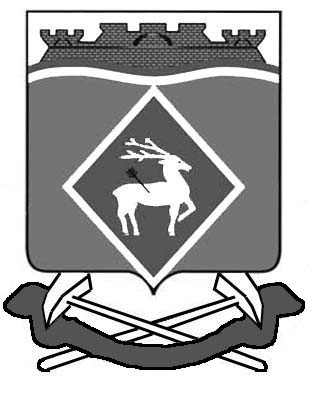 РОССИЙСКАЯ  ФЕДЕРАЦИЯРОСТОВСКАЯ ОБЛАСТЬМУНИЦИПАЛЬНОЕ ОБРАЗОВАНИЕ «СИНЕГОРСКОЕ СЕЛЬСКОЕ ПОСЕЛЕНИЕ»АДМИНИСТРАЦИЯ СИНЕГОРСКОГО СЕЛЬСКОГО ПОСЕЛЕНИЯПОСТАНОВЛЕНИЕот 25.10.2023	   №  214п. СинегорскийОб утверждении отчета об исполнении плана реализациимуниципальной программы Синегорского сельского поселения «Обеспечениекачественными жилищно-коммунальными услугами населения Синегорского сельского поселения» за 9 месяцев 2023 годаВ соответствии с постановлением Администрации Синегорского сельского поселения от 05.09.2023 № 176 «Об утверждении Порядка разработки, реализации и оценки эффективности муниципальных программ Синегорского сельского поселения», постановлением Администрации Синегорского сельского поселения от 19.10.2018 № 140 «Об утверждении Методических рекомендаций по разработке и реализации муниципальных программ Синегорского сельского поселения», Администрация Синегорского сельского поселения постановляет:1. Утвердить:1.1. Отчет об исполнении муниципальной программы Синегорского сельского поселения «Обеспечение качественными жилищно-коммунальными услугами населения Синегорского сельского поселения» за  9 месяцев 2023 года   согласно приложению к настоящему постановлению.2. Настоящее постановление вступает в силу с момента его официального опубликования.3. Контроль над исполнением настоящего постановления оставляю за собой.Глава Администрации Синегорскогосельского поселения                                                                     А.В. ГвозденкоПриложениек постановлению Администрации Синегорского сельского поселения  от 25.10.2023 № 214                                                                               Отчет об исполнении плана реализациимуниципальной программы Синегорского сельского поселения  «Обеспечение качественными жилищно–коммунальными услугами населения» за 9 месяцев 2023 года      Зав. сектором по общим и земельно-правовым вопросам                                                С.П. БесединаНаименование программы, основногомероприятия ммероприятия, мероприятия ведомственной целевой программы, контрольного события программыОтветственный исполнитель (заместитель руководителя ОИВ/ФИО)Ожидаемый результат  (краткое описание)Фактическая дата начала   
реализации 
мероприятияФактическая дата окончания
реализации  
мероприятия, 
наступления  
контрольного 
событияРасходы местного бюджета на реализацию муниципальной      
программы, тыс. руб.Расходы местного бюджета на реализацию муниципальной      
программы, тыс. руб.Ответственный исполнитель (заместитель руководителя ОИВ/ФИО)Фактическая дата окончания
реализации  
мероприятия, 
наступления  
контрольного 
событияпредусмотреномуниципальной программойфакт  на 01.10.20231234567Подпрограмма 1«Развитие жилищного хозяйства»Заведующий сектором муниципального хозяйства Суржикова Т.А.01.01.2023г.31.12.2023г.235,0166,3Основное мероприятие 1.1. Информирование населения по вопросам управления многоквартирными домами и энергоэффективности в жилищной сфереЗаведующий сектором муниципального хозяйстваСуржикова Т.А.повышение уровня информированности населения о правах и обязанностях в сфере ЖКХ01.01.2023г.31.12.2023г.--Основное мероприятие 1.2. Расходы на уплату взносов на капитальный ремонт общего имущества многоквартирных домов по помещениям, находящимся в собственности Синегорского сельского поселенияЗаведующий сектором муниципального хозяйства Суржикова Т.А.обеспечение деятельности некоммерческой организации «Ростовский областной фонд содействия капитальному ремонту» по проведению капитального ремонта общего имущества в многоквартирных домах01.01.2023г.31.12.2023г.235,0166,3Подпрограмма 2  «Создание условий для обеспечения качественными коммунальными услугами»Заведующий сектором муниципального хозяйстваСуржикова Т.А.повышение удовлетворенности населения Синегорского сельского поселения уровнем коммунального обслуживания; снижение уровня потерь при производстве, транспортировке и распределении коммунальных ресурсов01.01.2023г.31.12.2023г.4 785,7919,6Основное мероприятие 2.1. Мероприятия по ремонту и восстановлению сетей уличного освещения» (закупка товаров, работ и услуг), возмещение части платы за коммунальные услугиЗаведующий сектором муниципального хозяйства Суржикова Т.А.повышение удовлетворенности населения Синегорского сельского поселения уровнем коммунального обслуживания; снижение уровня потерь при производстве, транспортировке и распределении коммунальных ресурсов01.01.2023г.31.12.2023г.4 785,7916,6Основное мероприятие 2.2. Расходы на обустройство контейнерных площадок для сбора твердых коммунальных отходов. Расходы на мероприятия по проведению неотложных аварийных работ и содержанию сетей водоснабжения и водоотведения.Заведующий сектором муниципального хозяйства Суржикова Т.А.повышение удовлетворенности населения Синегорского сельского поселения уровнем коммунального обслуживания; снижение уровня потерь при производстве, транспортировке и распределении коммунальных ресурсов01.01.2023г.31.12.2023г.--Итого по муниципальной программеИтого по муниципальной программеИтого по муниципальной программеИтого по муниципальной программеИтого по муниципальной программе5 020,71 085,9